          STAROSTA OBCE   S P I Š S K É   B Y S T R É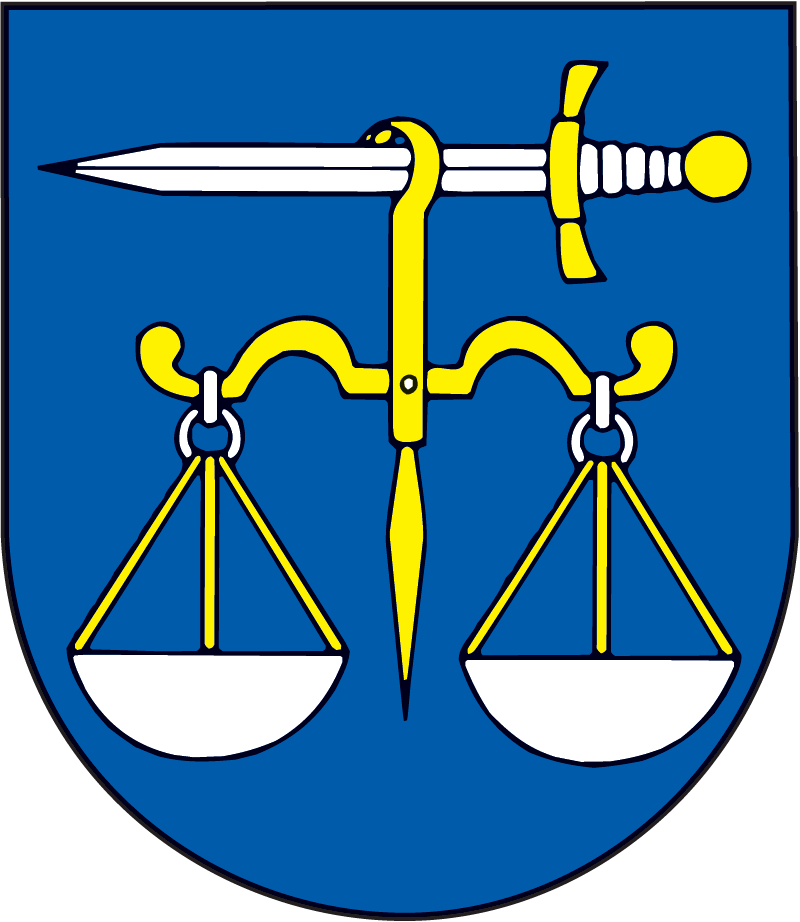                                                                                                                                            V Sp. Bystrom, 12.10. 2015 P o z v á n k a                 V súlade s ustanovením  § 13 ods. 4 písm. a) zákona č. 369/1990 Zb. o obecnom zriadení                                                                v znení neskorších predpisov z v o l á v a mzasadnutie Obecného zastupiteľstva obce Spišské Bystré, ktoré sa uskutoční dňa23. 10. 2015 so  začiatkom o 17.00 hod.v  zasadačke OcÚ.                    P r o g r a m:                     1. Otvorenie zasadania                    2.  Schválenie programu                    3.  Určenie  zapisovateľa, overovateľov zápisnice                      4.  Plán hospodárskeho  a sociálneho rozvoja obce Spišské Bystré na roky 2015-2018                     5.  Návrh na úpravu rozpočtu na rok 2015                    6.  Monitorovacia správa za I. polrok 2015                    7.  Prehľad plnenia príjmov a výdavkov za tretí štvrťrok 2015                                     8.  Vyjadrenie č. 02/2015 Komisie pre ochranu verejného poriadku a verejného záujmu                                           9.  Prerokovanie realizácie  Kultúrneho domu                  10.  Žiadosti občanov a organizácií                  11.  Kontrola plnenia uznesení                   12.  Rôzne                  13.  Interpelácie                  14.  Záver                                                                                                            Mgr. Marián Luha                                                                                                                starosta obceZverejnené dňa: 13.10.2015Zvesené dňa: Obec  Spišské BystréMichalská 394, 059 18 Spišské Bystré_________________________________________________________________Materiál na rokovanie 11. zasadnutiaObecného zastupiteľstva v  Spišskom BystromDňa:  23.10.2015K bodu  číslo: 4Názov materiálu:  PLÁN HOSPODÁRSKEHO A SOCIÁLNEHO ROZVOJA OBCE                               SPIŠSKÉ BYSTRÉ NA ROKY 2015 - 2018Predkladateľ: Ing. Pavol Budaj, PhD., predseda komisie pre rozvoj a plánovanieSpracovateľ:  Ing. Pavol Budaj, PhD., predseda komisie pre rozvoj a plánovanieObsah materiálu: 1.  Dôvodová správa                              2.  Príloha – PHSR obce Spišské Bystré na roky 2015 - 2018                              3.  Návrh na uznesenieV Spišskom Bystrom  dňa 13.10.20151.  Dôvodová správa   Plán hospodárskeho a sociálneho rozvoja obce (ďalej PHSR) je mimoriadne závažný dokument nielen ako východiskový manažérsky nástroj riadenia obce v strednodobom horizonte, ale aj ako nevyhnutný dokument pre prácu s cudzími zdrojmi a ich využívaním na rozvojové aktivity obce.Priložený dokument nadväzuje na základné tézy, ktoré boli schválené Obecným zastupiteľstvom v Sp. Bystrom dňa 30.1.2015 (Postupnosť krokov na vypracovanie Strategického plánu rozvoja obce) a dňa 17.4.2015 (Strategický plán ...). V porovnaní s týmto schváleným plánom sú v predloženom dokumente zapracované tieto návrhy starostu obce:Investičné aktivity (cesta, kanalizácia) súvisiace s novou IBV (3.6.d, 3.9.d)Investície do zníženia energetickej náročnosti budov, ktoré sú v správe obce (3.7.c)Investícia do riešenia okružnej križovatky ciest (3.9.c)Realizáciou týchto aktivít sa v pláne zvyšujú investičné náklady o cca 880 tis. € (t.j. o cca 52%). Nemalo by to však vážnejšie ohroziť rozpočet obce, pretože sa v pláne predpokladá s ich krytím prevažne z cudzích zdrojov (pozri tab.7). V predloženom pláne nie je uvažované s principiálnym systémovým riešením problematiky futbalového štadióna. Odporúčame preto zvážiť koncepčné riešenie predmetnej problematiky v niekoľkých etapách (časť z nich presahuje časovú úroveň predloženého plánu), pričom v 1. etape by sa realizovalo odkúpenie jestvujúceho pozemku (možnosť napr. na splátky v priebehu cca 5 rokov 2017 – 2021) a vykonanie nevyhnutných údržbárskych prác) a v druhej etape komplexné riešenie (tréningové plochy, tribúna, sociálne zariadenia, ...) ako jednej z prioritných investičných aktivít nasledujúceho volebného obdobia. Pri tomto postupe by bolo potrebné uvažovať so zvýšením výdajov v PHSR v rokoch 2017 a 2018 každoročne o cca 30 – 40 tis. € ročne (t.j. v rámci PHSR o cca 2,7%).PHSR (v prílohe) nechce (a nesmie) byť formálnym dokumentom, ale racionálnym východiskovým plánom pre tvorbu ročných vykonávacích plánov a rozpočtov na roky 2016-2018, ktoré budú kreované a upresňované podľa nových informácií, vzniknutých príležitostí (napr. príležitostí získania cudzích zdrojov), príp. rizík, ktoré sa môžu v strednodobom horizonte objaviť.2. Príloha – PHSR obce Spišské Bystré na roky 2015 - 2018  3. Návrh na uznesenie Obecné zastupiteľstvo v Spišskom BystromSchvaľujePHSR obce Spišské Bystré na roky 2015 – 2018V porovnaní s predloženým dokumentom schvaľuje tieto úpravy a doplnky:.............................UkladáZabezpečiť vydanie a zverejnenie schváleného dokumentuT: 30.10.2015                     Z: starosta obce, predseda komisie pre rozvoj a plánovanieObec  Spišské BystréMichalská 394, 059 18 Spišské Bystré_________________________________________________________________Materiál na rokovanie 11. zasadnutiaObecného zastupiteľstva v  Spišskom BystromDňa:  23.10.2015K bodu  číslo: 5Názov materiálu:  Návrh na úpravu rozpočtu na rok 2015Predkladateľ: Mgr. Marián Luha, starosta obceSpracovateľ:  Ingrid Stachová, ekonómka Obsah materiálu: 1.  Dôvodová správa                              2. Návrh na uznesenieV Spišskom Bystrom  dňa 13.10.20151.Dôvodová správaVzhľadom na potrebu presunu niektorých rozpočtových položiek, ktoré boli prečerpané bol pripravený návrh na úpravu rozpočtu č.7/2015.Na základe uvedených požiadaviek obecnému zastupiteľstvu predkladáme návrh rozpočtových opatrení nasledovne: 1.Zmenu rozpočtu rozpočtovým opatrením č. 11/2015V súlade s ods.2 písm.a)  § 14 zákona č. 583/2004 Z.z. o rozpočtových pravidlách predkladámobecnému zastupiteľstvunávrh na rozpočtové opatrenie – presun rozpočtových prostriedkov, a to   1. zvýšenie bežných  výdavkov v podpoložke rozpočtu        637027        – Dohody o vykonaní práce                                                              2 000,-€       zníženie bežných  výdavkov  v podpoložke rozpočtu       635004 -  Servis,údržba ČOV                                                                                  2 000,-€   2. zvýšenie bežných výdavkov v podpoložke rozpočtu     642002 – Príspevok DHZ                                                                                           1 500,-€         zníženie bežných výdavkov v podpoložke rozpočtu     634002 – Opravy a údržba áut DHZ                                                                        1 500,-€3. zvýšenie bežných výdavkov v podpoložke rozpočtu     633003 – Telekom.technika                                                                                        270,-€     633004 – Prevádzk.stroje,prístroje                                                                            800,-€      zníženie bežných výdavkov v podpoložke rozpočtu     637004 –Služby-údržba zelene                                                                                 1 070,-€4. zvýšenie bežných výdavkov v podpoložke rozpočtu     633006 – Všeob.materiáL  obec                                                                               1 500,-€     637027 – Dohody o vykonaní práce                                                                        3 000,-€     Zníženie kapit. výdavkov v podpoložke rozpočtu     717001 – Stavby a ich techn.zhodnot.                                                                    4 500,-€5. zvýšenie kapit. výdavkov v podpoložke rozpočtu                                                  716 –       Prípr.a projektová dokumentácia                                                           2 000,-€     zníženie kapit. výdavkov v podpoložke rozpočtu     717001 – Stavby a ich techn.zhodnotenie                                                             2 000,-€Presunom rozpočtových prostriedkov sa nemenia celkové príjmy a celkové výdavky rozpočtu.3. Oznámenie pre OZ č.4/2015V zmysle ods.1 § 14 Zákona č. 583/2004 Z.z. o rozpočtových pravidlách územnej samosprávy  v znení neskorších úprav upravuje sa rozpočet pre rok 2015:ZŠ s MŠ (listy Okresného úradu PO odbor školstva)    1. Príjmy    EK 312001 zdroj 111 dotácia ŠR pre ZŠ                       1 641,- €    /Odchodné /    Výdaje EK 641006 zdroj 111 ZŠ-prenes.kompet.                      1 641,-€                   2. Návrh na uznesenie Obecné zastupiteľstvo v Spišskom BystromA. schvaľuje 1. Rozpočtové opatrenie č.11/20151. zvýšenie bežných  výdavkov v podpoložke rozpočtu        637027        – Dohody o vykonaní práce                                                              2 000,-€       zníženie bežných  výdavkov  v podpoložke rozpočtu       635004 -  Servis,údržba ČOV                                                                                  2 000,-€   2. zvýšenie bežných výdavkov v podpoložke rozpočtu     642002 – Príspevok DHZ                                                                                           1 500,-€         zníženie bežných výdavkov v podpoložke rozpočtu     634002 – Opravy a údržba áut DHZ                                                                        1 500,-€3. zvýšenie bežných výdavkov v podpoložke rozpočtu     633003 – Telekom.technika                                                                                        270,-€     633004 – Prevádzk.stroje,prístroje                                                                            800,-€      zníženie bežných výdavkov v podpoložke rozpočtu     637004 –Služby-údržba zelene                                                                                 1 070,-€4. zvýšenie bežných výdavkov v podpoložke rozpočtu     633006 – Všeob.materiáL  obec                                                                               1 500,-€     637027 – Dohody o vykonaní práce                                                                        3 000,-€     Zníženie kapit. výdavkov v podpoložke rozpočtu     717001 – Stavby a ich techn.zhodnot.                                                                    4 500,-€5. zvýšenie kapit. výdavkov v podpoložke rozpočtu                                                  716 –       Prípr.a projektová dokumentácia                                                           2 000,-€     zníženie kapit. výdavkov v podpoložke rozpočtu     717001 – Stavby a ich techn.zhodnotenie                                                             2 000,-€B. berie na vedomieOznámenie pre OZ č.4/20151. Príjmy    EK 312001 zdroj 111 dotácia ŠR pre ZŠ                       1 641,- €    /Odchodné /    Výdaje EK 641006 zdroj 111 ZŠ-prenes.kompet.                      1 641,-€                   Obec  Spišské BystréMichalská 394, 059 18 Spišské Bystré_________________________________________________________________Materiál na rokovanie 11. zasadnutiaObecného zastupiteľstva v  Spišskom BystromDňa:  23.10.2015K bodu  číslo: 6Názov materiálu:  MONITOROVACIA SPRÁVA ZA I. POLROK 2015Predkladateľ: Mgr. Marián Luha, starosta obceSpracovateľ:  Ingrid Stachová, ekonómka Obsah materiálu: 1.  Dôvodová správa                              2.  Príloha – Monitorovacia správa programového rozpočtu k 30.6.2015                              3. Návrh na uznesenieV Spišskom Bystrom  dňa 13.10.20151.Dôvodová správaMateriál sa predkladá v zmysle zákona 583/2004 Z.z. o rozpočtových pravidlách územnej samosprávy a o zmene a doplnení niektorých zákonov.2.Príloha – Monitorovacia správa programového rozpočtu k 30.06.20153. Návrh na uznesenie Obecné zastupiteľstvo v Spišskom BystromBerie na vedomieMonitorovaciu správu programového rozpočtu k 30.06.2015Obec  Spišské BystréMichalská 394, 059 18 Spišské Bystré_________________________________________________________________Materiál na rokovanie 11. zasadnutiaObecného zastupiteľstva v  Spišskom BystromDňa:  23.10.2015K bodu  číslo: 7Názov materiálu:  PREHĽAD PLNENIA PRÍJMOV A VÝDAVKOV ZA TRETÍ                                ŠTVRŤROK 2015Predkladateľ: Mgr. Marián Luha, starosta obceSpracovateľ:   Ingrid Stachová, ekonómka Obsah materiálu: 1. Príloha – príjem a výdaj 1 – 9/2015                              2. Návrh na uznesenieV Spišskom Bystrom  dňa 13.10.2015Príloha – príjem a výdaj 1-9/2015Návrh na uznesenieObecné zastupiteľstvo v Spišskom Bystromberie na vedomieprehľad príjmov a výdavkov za obdobie 1 – 9/2015Obec  Spišské BystréMichalská 394, 059 18 Spišské Bystré_________________________________________________________________Materiál na rokovanie 11. zasadnutiaObecného zastupiteľstva v  Spišskom BystromDňa:  23.10.2015K bodu  číslo: 8Názov materiálu:  VYJADRENIE č. 02/2015 KOMISIE PRE OCHRANU VEREJNÉHO                                PORIADKU A VEREJNÉHO ZÁUJMU Predkladateľ: Ing. Martin Lopušek, predseda Komisie pre ochranu verejného poriadku                          a verejného záujmu Spracovateľ:   Ing. Martin Lopušek, predseda Komisie pre ochranu verejného poriadku                          a verejného záujmu Obsah materiálu: 1. Vyjadrenie č. 02/2015                              2. Návrh VZN                              3. Návrh na uznesenieV Spišskom Bystrom  dňa 13.10.20151.  Vyjadrenie č. 02/2015:    Žiadosť od: Obecné zastupiteľstvo, zasadnutie 29.5.2015Oblasť: Vybrané vykonávacie opatrenia na plnenie strategického plánu rozvoja obceČíslo úlohy: 01/03/290515Určené pre: Obecné zastupiteľstvoZadanie: Pripraviť všeobecné záväzné nariadenie obce, ktoré bude zamerané na odstránenie nežiaduceho jestvujúceho stavu – nepovoleného napojenia niektorých domov dažďovou vodou na odpadovú splaškovú kanalizáciu.Vyjadrenie komisie pre ochranu verejného poriadku a verejného záujmu k žiadosti:Po preverení možnosti vypracovania VZN možno konštatovať, že takéto VZN je možné v zmysle §18, odst. 1 Zákona č. 442/2002 Z. z. o verejných vodovodoch a verejných kanalizáciách prijať. Prílohou tohto vyjadrenia je VZN, ktoré je pripravené na základe týchto predpokladov:obec nemá vybudovanú kanalizáciu pre odvod dažďovej vodyobec nemá nadimenzovanú kanalizáciu pre odpadovú vodu tak, aby kapacitne zvládala odvod povrchovej (dažďovej) vodyv kolaudačnom rozhodnutí pre ČOV je uvedené, že je určená iba pre čistenie odpadovej-splaškovej vody2.   Návrh VZN:Obec  Spišské Bystré v súlade s ustanovením § 6 ods. 1 zákona č. 369/1990 Zb. o obecnom zriadení v znení neskorších predpisov a ustanoveniami zákona č. 442/2002 Z. z. o verejných vodovodoch a verejných kanalizáciách a zákona č. 364/2004 Z. z. o vodách v znení neskorších predpisov vydáva VŠEOBECNE ZÁVÄZNÉ NARIADENIEObce Spišské Bystréč. XXX/2015o vodách z povrchového odtoku (dažďová voda)Článok 1Úvodné ustanovenieToto všeobecne záväzné nariadenie (ďalej len „nariadenie“) ustanovuje povinnosti majiteľov nehnuteľností (fyzické a právnické osoby) na území Obce Spišské Bystré pri nakladaní s vodou z povrchového odtoku. Článok 2Základné pojmy1. Verejnou kanalizáciou  alebo  jej   súčasťou  sa  rozumie  prevádzkovo   samostatný   súbor    objektov a zariadení slúžiacich verejnej potrebe na hromadné  odvádzanie  odpadových  vôd    umožňujúcich neškodný príjem, odvádzanie a spravidla aj čistenie odpadových vôd. 2. Vlastníkom verejnej kanalizácie a čističky odpadových vôd je obec Spišské Bystré. 3. Kanalizačná prípojka  je  úsek  potrubia,  ktorým  sa  odvádzajú odpadové vody z pozemku     alebo  miesta  vyústenia  vnútorných  kanalizačných  rozvodov  objektu  alebo  stavby  až  po    zaústenie  do  verejnej  kanalizácie  (hlavného  alebo  vedľajšieho   potrubia).   Kanalizačnou    prípojkou sa odvádza odpadová voda z objektu alebo nehnuteľnosti, ktorá je pripojená na    verejnú kanalizáciu. 4. Vlastníkom kanalizačnej prípojky  je  osoba,  ktorá zriadila prípojku na svoje náklady, a to    spôsobom určeným vlastníkom verejnej kanalizácie. Ak je vlastník nehnuteľnosti vlastníkom     kanalizačnej prípojky, prechádza pri zmene vlastníctva nehnuteľnosti vlastníctvo    kanalizačnej prípojky na nového vlastníka nehnuteľnosti. 5. Voda z povrchového odtoku (dažďová voda) je voda z atmosférických zrážok, dopadajúca    na pozemok a stavby nachádzajúce sa na tomto pozemku. 6. Dažďová kanalizácia je typ kanalizácie na odvádzanie vody z povrchového odtoku.7. Dymová    skúška    je    proces   preukázania   skutočného   stavu   spôsobu   odvodu   vody     z povrchového odtoku. Článok 3Voda z povrchového odtoku – dažďová voda1. Voda  z povrchového  odtoku  (dažďová  voda),  dopadajúca na strechu stavebných objektov    alebo  ich  časti,  ako  aj  voda  dopadajúca  na  pozemok  musí  byť likvidovaná na vlastnom     pozemku. 2. V prípade,  ak  sa  v blízkosti  pozemku  nenachádza   odvodňovací   kanál   alebo   technické     parametre kanála neumožňujú odviesť vodu do odvodňovacieho kanála, voda z povrchového    odtoku  musí  byť  zvedená  do  terénu  v  rámci  pozemku majiteľa. Na pozemku sa pre tieto     účely vybuduje trativod, resp. vsakovacie objekty. 3. Náklady  spojené  s odvedením  dažďovej  vody  z povrchového  odtoku  alebo vybudovaním    trativodu hradí majiteľ nehnuteľnosti, na ktorú zrážky spadnú. 4. Pri odvádzaní dažďovej vody z povrchového odtoku nesmie dôjsť  k  narušeniu  vlastníckeho      práva susedných nehnuteľností a ani k poškodeniu priľahlých nehnuteľnosti vplyvom     nevhodného umiestnenia trativodu. 5. Odvádzať dažďovú vodu z povrchového odtoku do verejnej kanalizácie je zakázané. Článok 4Priestupky, sankcie a pokuty1. Priestupku voči tomuto nariadeniu sa dopúšťa ten, kto: a) odvedie vody z povrchového odtoku (dažďové vody) do verejnej kanalizácieb) nevie preukázať spôsob likvidácie vody z povrchového odtoku c) neumožní  vstup  vlastníkovi verejnej kanalizácie alebo ním poverenej osobe na pozemok za     účelom kontroly kanalizačnej prípojky alebo vykonania kontroly dymovou skúškoud) bráni výkonu kontroly na mieste v podobe realizácie dymovej skúškye) nevie  preukázať projektovou  dokumentáciou stavby a kolaudačným rozhodnutím realizáciu     odvodu  vody  z povrchového  odtoku   do   verejnej   kanalizácie   v  súlade   s   projektovou     dokumentáciou stavby.Článok 5Záverečné ustanovenia1. Na priestupky a ich prejednávanie sa vzťahuje všeobecný predpis o priestupkoch, zákon     SNR č. 372/1990 Zb. o priestupkoch. 2. Výnimku z tohto nariadenia je možné udeliť starostom obce len písomnou formou a to na      dobu určitú, najviac však na dobu 12 mesiacov.3. Mestské zastupiteľstvo v Spišskom Bystrom sa na tomto Všeobecne záväznom nariadení     uznieslo dňa ......................... 4. Toto všeobecne záväzné nariadenie nadobúda účinnosť dňom .......................... 5.  Článok 3-bod 5, článok 4 a článok 5- bod 1 nadobúdajú účinnosť 6 mesiacov od účinnosti     tohto nariadenia.  V Spišskom Bystrom dňa ............................. Ing. Marián Luhastarosta obce3. Návrh na uznesenie:Obecné zastupiteľstvo  v Spišskom  Bystrom A)  berie na vedomievyjadrenie č. 02/2015 Komisie  pre ochranu verejného poriadku a verejného záujmu k požiadavke OcZ  zo dňa 29.05.2015, číslo úlohy 01/03/290515 a návrh VZNB)  odporúča/schvaľuje  (podľa záverov prerokovania)......................................................(text podľa záverov prerokovania)Obec  Spišské BystréMichalská 394, 059 18 Spišské Bystré_________________________________________________________________Materiál na rokovanie 11. zasadnutiaObecného zastupiteľstva v  Spišskom BystromDňa:  23.10.2015K bodu  číslo: 9Názov materiálu:  PREROKOVANIE  REALIZÁCIE  KULTÚRNEHO  DOMU Predkladateľ: Mgr. Marián Luha, starosta obceSpracovateľ: Ing. Kristína Horáková, prednostka obecného úradu                          Obsah materiálu: 1. Dôvodová správa                              2. Návrh na uznesenieV Spišskom Bystrom  dňa 13.10.20151.  Dôvodová správa:    Obec Spišské Bystré v súlade s opatrením 04/03/290515 z rokovania obecného zastupiteľstva zo dňa 29.05.2015 zabezpečila výber spracovateľa projektovej dokumentácie na stavbu „Kultúrny dom Spišské Bystré“. Kultúrny dom mal vzniknúť prestavbou, prístavbou, resp. nadstavbou budovy bývalej materskej školy na pozemkoch parc. č. 834/1, 834/2 v k.ú. Spišské Bystré. Pre súťaž – výber projektanta boli spracované zadávacie podmienky, ktoré obsahovali základnú charakteristiku plánovanej stavby – kultúrny dom so spoločenskou sálou s kapacitou do 200 osôb, javisko s nevyhnutným zázemím, kuchyňu so zázemím, sociálne zariadenie. Plánovali sme využiť priestory prízemia, prípadne podkrovia na klubové miestnosti, súčasťou stavby malo byť parkovisko, výsadba zelene a osadenie mobiliáru (lavičky, malé smetné nádoby). V prípade vyhovujúcej statiky sme pripustili možnosť nadstavby sály, čo však z pohľadu bezbariérovosti vyžaduje náročnejšie riešenie technické (výťah) a s tým spojené vyššie ekonomické náklady. Na rokovaní  obecného zastupiteľstva dňa 04.09.2015 poslanci dostali informácie o vypísaní, priebehu a výsledku výberového konania na vypracovanie projektovej dokumentácie kultúrneho domu. Výber projektanta bol realizovaný v súlade so zákonom o verejnom obstarávaní, za priebeh ktorého zodpovedá starosta ako štatutár obce. Podkladom na predloženie cenovej ponuky boli zadávacie podmienky, ktoré boli spracované obcou (podklady, resp. požiadavky z komisií neboli predložené) v súlade s priebehom rokovania poslancov 29.05.2015 a obsahovali možnosť rekonštrukcie a prístavby (na rokovaní sa preberali alternatívy etáp realizácie z pohľadu jej financovania, nakoľko výsledný efekt z pohľadu využitia mal byť rovnaký).  Ing. Budaj, PhD. o.i. poznamenal, že sa nepostupovalo súťažou návrhov (podľa opatrenia 04/03/290515 z rokovania OcZ 29.05.2015 však malo byť pripravené verejné obstarávanie  na vypracovanie projektu-ov, nie štúdie či návrhov). Na základe tejto pripomienky nedošlo k podpisu zmluvy s víťazom súťaže a následne prebehli rokovania s arch. Kruliacom o možnosti spracovania architektonického riešenia. Zároveň nás projektant upozornil na možnosť využitia podstrešného priestoru, nakoľko jednoduchým technickým riešením v súvislosti s potrebou riešenia strechy by sa mohol tento priestor plnohodnotne využiť, napr. na ubytovanie. Po spracovaní architektonického riešenia prestavby a prístavby doplneného o využitie 2.N.P. (ubytovanie) sa  dňa 12.10.2015  uskutočnilo stretnutie architekta s vedením obce a predsedami komisií pri OcZ, na ktorom však bola nastolená zásadná otázka – či realizovať rekonštrukciu s prístavbou, resp. nadstavbou alebo existujúci objekt odstrániť a zrealizovať novostavbu kultúrneho domu. Vzhľadom na uvedenú skutočnosť arch. Kruliac vypracuje návrh osadenia a pohľadov nového objektu, ktorý bude predložený poslancom ešte pred rokovaním obecného zastupiteľstva tak, aby  bolo možné na rokovaní 23.10.2015 o vzniknutých alternatívach rokovať a prijať zásadné stanovisko.2.   Návrh na uznesenie:Obecné zastupiteľstvo  v Spišskom  Bystrom A)  berie na vedomieukončenie procesu výberu zhotoviteľa projektovej dokumentácie podľa zadávacích podmienok k súťaži (na rekonštrukciu, prístavbu, resp. nadstavbu)B)  schvaľuje pokračovať  v spracovaní projektovej dokumentácie v súlade so zadávacími podmienkami rekonštrukcie, prístavby, resp. nadstavby existujúceho objektu bývalej materskej školy (uzatvorenie zmluvy s víťazom, spracovanie jednotlivých stupňov PD)aleboneuzatvoriť  zmluvu s víťazom uskutočneného výberu zhotoviteľa projektovej dokumentácie kultúrneho domu a vyhlásiť  novú súťaž na výber zhotoviteľa projektovej dokumentácie odstránenia existujúceho objektu bývalej materskej školy a novostavby kultúrneho domu na pozemkoch parc.         č. 834/1 a 834/2 v k.ú. Spišské Bystré.                                                  Obec  Spišské Bystré                               Michalská 394, 059 18 Spišské Bystré__________________________________________________________________________________Materiál na rokovanie 11. zasadnutia Obecného zastupiteľstva  v Spišskom  BystromDňa: 23.10.2015K bodu  číslo : 11Názor materiálu: KONTROLA PLNENIA UZNESENÍPredkladateľ: Mgr. Marián Luha, starosta obceSpracovateľ: Jana KiktováObsah materiálu: 1. Kontrola plnenia uznesení z predchádzajúcich zasadnutí Obecného                                      zastupiteľstva  obce Spišské Bystré                                 2. Návrh na uznesenieV Spišskom Bystrom, dňa 12.10.20151. Kontrola plnenia uznesení z predchádzajúcich  zasadnutí Obecného zastupiteľstva obce Spišské  Bystré10. zasadnutie Obecného zastupiteľstva obce Spišské Bystré dňa 04.09.2015      Uznesenie č. 10/2015/3/A: Obecné zastupiteľstvo v Spišskom Bystrom schvaľuje 1.       Rozpočtové opatrenie č. 9/2015, 2. Rozpočtové opatrenie č. 10/2015.      Plnenie: splnené.  Návrh na úpravu rozpočtu bol zapracovaný do účtovníctva.       Uznesenie č. 10/2015/7/B: Obecné zastupiteľstvo v Spišskom Bystrom schvaľuje       spolufinancovanie Obce Spišské Bystré v rámci činnosti C4: Sanácia miest s nezákonne       umiestneným odpadom vo výške 5% z celkových nákladov, t.j. 9 190,86 €.       Plnenie: splnené.  Schválený návrh bol zapracovaný do účtovníctva.       Uznesenie č. 10/2015/8/1/A,B,C: Obecné zastupiteľstvo v Spišskom Bystrom  rozhoduje      trojpätinovou väčšinou všetkých poslancov v zmysle ustanovenia § 9a ods. 8 písm. e)       zákona č. 138/1991 Zb. o majetku obcí v znení neskorších predpisov, že predaj       nehnuteľností vo vlastníctve Obce Spišské Bystré a to diely 1,2,3 odčlenené od pozemku       parc.č. 7642/1 k.ú. Spišské Bystré:     diel č. 1 o výmere  2 m2 pričlenený k novovytvorenému pozemku parc.č. 306/3     diel č. 2 o výmere 6 m2 pričlenený k novovytvorenému pozemku parc.č. 306/1     diel č. 3 o výmere 17 m2 pričlenený k novovytvorenému pozemku parc.č. 306/2     a novovytvorený pozemok parc.č. 7642/6 o výmere 14 m2     žiadateľom – Oľga Petruľová, Hornádska 528/17, 059 18  Spišské Bystré, Magdaléna        Lopuchová, Partizánska 24/22, 059 18  Spišské Bystré, Jozef Kolba, Školská 560/31, 059 18       Spišské Bystré a Jaroslav Kolba, Jána Lačeka 736/39, 059 18  Spišské Bystré za účelom      majetkoprávneho vysporiadania pozemkov zastavaných stavbami a priľahlých pozemkov      k nehnuteľnostiam vo vlastníctve žiadateľov je prípadom hodným osobitného zreteľa      z dôvodu, že sa jedná o majetkovoprávne vysporiadanie skutočného stavu hraníc pozemkov     vo vlastníctve žiadateľov, že časť pozemkov je zastavaná stavbami vo vlastníctve žiadateľov      a odkúpením častí pozemku dôjde k sceleniu a vysporiadaniu pozemkov pod stavbami      a priľahlých pozemkov k týmto stavbám, pričom pre obec sú tieto časti pozemkov      nevyužiteľné,     schvaľuje podľa ustanovenia § 9 ods. 2 písm. a) zákona č. 138/1991 Zb.  o majetku obcí      v znení neskorších predpisov spôsob prevodu predmetných nehnuteľností a to predaj     z dôvodu hodného osobitného zreteľa,     schvaľuje podľa ustanovenia § 9a ods. 8 písm. e) zákona č. 138/1991 Zb. o majetku obcí     v znení neskorších predpisov predaj pozemkov odčlenených  od pozemku par.č. 7642/1 k.ú.     Spišské Bystré vo vlastníctve Obce Spišské Bystré diel č.1 o výmere 2 m2 pričlenený k novovytvorenému pozemku parc.č. 306/3diel č. 2 o výmere 6 m2 pričlenený k novovytvorenému pozemku par.č. 306/1diel č. 3 o výmere 17 m2 pričlenený k novovytvorenému pozemku par.č. 306/2novovytvorený pozemok par.č. 7642/6 o výmere 14 m2,                        spolu o výmere 39 m2       žiadateľom – Oľga Petruľová, Hornádska 528/17, 059 18  Spišské Bystré, Magdaléna       Lopuchová, Partizánska 24/22, 059 18  Spišské Bystré, Jozef Kolba, Školská 560/31, 059       18  Spišské Bystré a Jaroslav Kolba, Jána Lačeka 736/39, 059 18  Spišské Bystré za cenu 6       eur/m2, spolu za cenu 234 eur za účelom majetkovoprávneho  vysporiadania pozemkov        zastavaných stavbami a priľahlých pozemkov k nehnuteľnostiam vo vlastníctve žiadateľov.      Plnenie: splnené.  Kúpna zmluva č. 3/2015 bola podpísaná oboma zmluvnými stranami       dňa 18.9.2015, zverejnená na web stránke obce 18.9.2015 a nadobudla účinnosť 19.9.2015.      Uznesenie č. 10/2015/8/2/A,B,C: Obecné zastupiteľstvo v Spišskom Bystrom rozhoduje      trojpätinovou väčšinou všetkých poslancov v zmysle ustanovenia § 9a ods. 8 písm. e)       zákona č. 138/1991 Zb. o majetku obcí v znení neskorších predpisov, že predaj       nehnuteľnosti vo vlastníctve Obce  Spišské Bystré a to pozemku parc.č. KN „C“ 3857/7       k.ú. Spišské Bystré o výmere 236 m2, druh pozemku – záhrady       žiadateľmi – Michal Olexa, Šoltésovej 3379/14, 058 01  Poprad a Oľga Benková,       Hviezdoslavova  443/73, 059 18  Spišské Bystré za účelom užívania ako záhrady pri       rodinnom dome súp.č. 106 je prípadom hodným osobitného zreteľa z dôvodu, že vzhľadom       na svoju polohu nie je prístupný a využiteľný pre iné osoby ako vlastníkov rodinného domu       súp.č. 106 (LV 1661, Oľga Benková, Hviezdoslavova 443/73, Spišské Bystré, Michal       Olexa, Šoltésovej 3379/14, Poprad) a priľahlého pozemku, že vlastníci RD aj ich       predchodcovia sa o tento pozemok starali a ho udržiavali,     schvaľuje podľa ustanovenia § 9 ods. 2 písm. a) zákona č. 138/1991 Zb. o majetku obcí      v znení neskorších predpisov spôsob prevodu predmetnej nehnuteľnosti a to predaj z dôvodu      hodného osobitného zreteľa,     schvaľuje podľa ustanovenia § 9a ods. 8 písm. e) zákona č. 138/1991 Zb. o majetku obcí      v znení neskorších predpisov predaj pozemku KN-C par. č. 3857/7 k.ú. Spišské Bystré      o výmere 236 m2, druh pozemku – záhrady vo vlastníctve Obce Spišské Bystré     Žiadateľom – Michal Olexa, Šoltésovej 3379/14, 058 01  Poprad a Oľge Benkovej,      Hviezdoslavova 443/73, 059 18  Spišské Bystré za cenu 6 eur/m2, spolu za cenu 1416 eur za      účelom užívania ako záhrada pri rodinnom dome súp.č. 106 vo vlastníctve žiadateľov.     Plnenie: v plnení. Zaslané výpisy z uznesenia dňa 21.9.2015 (doručenka zo 7.10-Benková).       Žiadatelia ešte hľadajú doklad o úhrade z roku 1968.      Uznesenie č. 10/2015/8/3/A/I,II: Obecné zastupiteľstvo v Spišskom Bystrom schvaľuje     podľa ustanovenia  § 9 ods. 2 písm. a) zákona č. 138/1991 Zb. o majetku obcí v znení      neskorších predpisov spôsob prevodu nehnuteľnosti – pozemku KN  „C“ parc.č. 1215/110     k.ú. Spišské Bystré o výmere 652 m2 a to priamym predajom,     schvaľuje podľa ustanovenia § 9 ods. 2 písm. c) zákona č. 138/1991 Zb. o majetku obcí      v znení neskorších predpisov predaj pozemku KN „C“ parc. č. 1215/110 k.ú. Spišské Bystré     o výmere 652 m2 vo vlastníctve Obce Spišské Bystré     žiadateľke  Ivane Šestákovej, Moyzesova 2808/12, 058 01  Poprad za cenu 33 eur/m2, spolu      za cenu 21 516 eur za účelom výstavby rodinného domu.    Plnenie: v plnení. Zaslaný výpis z uznesenia dňa 21.9.2015 (doručenka z 9.10.2015)    a zaslaná žiadosť o doloženie potrebných informácií a dokladov k príprave kúpnej zmluvy.     Uznesenie č. 10/2015/8/3/B/I,II: Obecné zastupiteľstvo v Spišskom Bystrom schvaľuje    podľa ustanovenia § 9 ods. 2 písm. a) zákona č. 138/1991 Zb. o majetku obcí v znení    neskorších predpisov spôsob prevodu nehnuteľnosti – pozemku KN „C“ par.č. 1215/119 k.ú.     Spišské Bystré o výmere 572 m2 a to priamym predajom,    schvaľuje podľa ustanovenia § 9 ods. 2 písm. c) zákona č. 138/1991 Zb. o majetku obcí     v znení neskorších predpisov predaj pozemku KN „C“  par. č. 1215/119 k.ú. Spišské Bystré     o výmere  572 m2 vo vlastníctve Obce Spišské Bystré    žiadateľovi Jánovi Alžbetkinovi, Školská 559/32, 059 18  Spišské Bystré za cenu     23 eur/m2, spolu za cenu 13 156 eur za účelom výstavby rodinného domu.    Plnenie: v plnení. Zaslaný výpis z uznesenia dňa 21.9.2015 (doručenka  zo 7.10.2015)    a žiadateľ písomne oboznámený s vedením telekomunikačnej siete spoločnosti Slovak     Telekom, a.s. cez predmetný pozemok a vyzvaný na doloženie dokladov k príprave kúpnej     zmluvy.     Uznesenie č. 10/2015/8/4/A,B: Obecné zastupiteľstvo v Spišskom Bystrom schvaľuje    podľa ustanovenia § 9 ods. 2 písm. a) zákona č. 138/1991 Zb. o majetku obcí v znení     neskorších predpisov spôsob prevodu nehnuteľnosti vo vlastníctve Obce Spišské Bystré a to    predaj pozemku KN „E“ parc. č. 456 k.ú. Spišské Bystré o výmere 204 m2 ako predaj     pozemku za účelom majetkovoprávneho vysporiadania pozemku zastavaného stavbou vo     vlastníctve nadobúdateľov vrátane priľahlej plochy, ktorá svojim umiestnením a využitím     tvorí neoddeliteľný celok so stavbou podľa § 9a ods. 8 písm. b) zákona o majetku obcí,    schvaľuje podľa  ustanovenia § 9a ods. 8 písm. b) zákona č. 139/1991 Zb. o majetku obcí     v znení neskorších predpisov predaj nehnuteľnosti a to pozemku KN „E“ par. č. 456 k.ú.     Spišské Bystré vo vlastníctve Obce Spišské Bystré o výmere 204 m2, druh pozemku     zastavané plochy a nádvoria žiadateľom – Eva Lisá, Agátová 498/5, 031 04 Liptovský     Mikuláš, Pavol Marušin, Sládkovičova 523, 059 16 Hranovnica, Peter Marušin, Suchoňova    3382/17, 058 01  Poprad, Ing. Milan Marušin, Nábrežie Dr.A. Stodolu 1785/40, 031 04     Liptovský Mikuláš, Anna Marušinová, Jilemnického 871, 031 04  Liptovský Mikuláš za    cenu 14,17 eur/m2, spolu za cenu 2 890,68 eur za účelom majetkovoprávneho vysporiadania    pozemku zastavaného stavbou vo vlastníctve žiadateľov vrátane priľahlej plochy.    Plnenie: v plnení. Zaslané výpisy z uznesení žiadateľom dňa 21.9.2015 (doručenka zo     7.10.2015 – Lisá, Peter Marušin, z 8.10.2015 – Marušinová). Zaslaný mailom pani Lise    návrh Kúpnej zmluvy č. 4/2015.    Uznesenie č. 10/2015/8/5: Obecné zastupiteľstvo v Spišskom Bystrom schvaľuje    odkúpenie  pozemku vo výmere 205 m2 v lokalite Kamenec,  parcela č. 1215/81 k.ú. Spišské     Bystré od  pána Štefana  Kundisa  za cenu 6 eur/m2, spolu za cenu 1 230 eur.    Plnenie: splnené. Dohoda o vysporiadaní pozemku bola podpísaná oboma zmluvnými     stranami dňa 18.9.2015, zverejnená na web stránke  18.9.2015 a nadobudla účinnosť dňa     19.9.2015.     Uznesenie č. 10/2015/10/A: Obecné zastupiteľstvo v Spišskom Bystrom schvaľuje oceniť    členov DHZ Spišské Bystré pri príležitosti 120. Výročia založenia DHZ Spišské Bystré.     Plnenie: splnené. Navrhovaní členovia boli ocenení. 9. zasadnutie Obecného zastupiteľstva obce Spišské Bystré dňa 11.07.2015    Uznesenie č. 9/2015/11/B:  Obecné zastupiteľstvo v Spišskom Bystrom poveruje hlavného    kontrolóra vykonaním kontroly v II. polroku 2015.    Plnenie: v plnení. Priebežne podľa plánu kontrolnej činnosti hlavného kontrolóra Obce    Spišské Bystré na II. polrok 2015.7. zasadnutie Obecného zastupiteľstva obce Spišské Bystré dňa 29.5.2015     Uznesenie č. 7/2015/2: Obecné zastupiteľstvo Spišské Bystré  A) schvaľuje vybrané      vykonávacie opatrenia na plnenie strategického plánu rozvoja obce podľa vecných      a časových úloh uvedených v kap. 1 a 2 správy č. 03/290515 a za B) ukladá predsedovi      komisie pre rozvoj a plánovanie kontrolovať vecné a časové plnenie schválených úloh.      Plnenie: v plnení.     Uznesenie č. 7/2015/7: Obecné zastupiteľstvo Spišské Bystré schvaľuje       1. uchádzať sa o výzvu na rozšírenie kapacít materských škôl      2. vypracovať zámer na rozšírenie materskej škôlky.      Plnenie: v plnení. Prebieha druhé kolo výzvy. Podaná žiadosť na MŠVVŠ SR.6. zasadnutie Obecného zastupiteľstva obce Spišské Bystré dňa 17.4.2015    Uznesenie č. 6/2015/2: Obecné zastupiteľstvo Spišské Bystré za C) ukladá predsedovi      komisie pre ochranu verejného poriadku a verejného záujmu predložiť do OZ spracované      úlohy podľa harmonogramu v kapitole 3 predloženej správy.      Plnenie: v plnení.     Uznesenie č. 6/2015/3: Obecné zastupiteľstvo Spišské Bystré  za  B) ukladá  po 1.)      predsedovi komisie pre rozvoj a plánovanie rozpracovať plán do vecných a časových     vykonávacích opatrení, po 2.) predsedovi komisie pre rozvoj a plánovanie rozpracovať      schválený plán do finančného plánu s členením na roky 2015 až 2018.     Plnenie: splnené.     Uznesenie č. 6/2015/4:Obecné zastupiteľstvo Spišské Bystré za B) ukladá  realizovať      opatrenia, ktoré sú v bode 2  predloženej správy.     Plnenie:  v plnení.4. zasadnutie Obecného zastupiteľstva obce Spišské Bystré dňa 27.2.2015    Uznesenie č. 4/2015/2:  Obecné zastupiteľstvo Spišské Bystré za A) schvaľujeZaradenie navrhovaných bodov (tab. 1 v prílohe 1) od Komisie pre rozvoj a plánovanie do harmonogramu zasadaní OZ v roku 2015      3.  Strategické priority v oblasti životného prostredia a výstavby tak, ako sú pomenované             v bode 3 správy od Komisie pre životné prostredie a výstavbu a za C) ukladáPredsedovi komisie pre rozvoj a plánovanie pripraviť k predmetným bodom správy podľa termínov daných rokovacím poriadkomT: v texte                                       Z: predseda Komisie pre rozvoj a plánovanie      Plnenie: v plnení. Body  A) 2, C)2 a 3 splnené.     Uznesenie č. 4/2015/5/D/1: Obecné zastupiteľstvo Spišské Bystré odporúča kontrolórovi      obce zaoberať sa problematikou o vysporiadanie prevodu pozemku – žiadosť Štefan      Kundis a pripraviť podklady. Obecné zastupiteľstvo Spišské Bystré odporúča starostovi     riešiť právnou cestou vysporiadanie pozemku a pripraviť podklady.     Plnenie: splnené.  (pozri Uznesenie č. 10/2015/8/5)    Uznesenie č. 4/2015/7/A: Obecné zastupiteľstvo Spišské Bystré odporúča stavebnej    komisii zapodievať sa čiastkovou zmenou územného plánu, pripraviť návrh na riešenie.    Plnenie: v plnení. 46. zasadnutie Obecného zastupiteľstva obce Spišské Bystré dňa 26.09.2014     Uznesenie č. 46/2014/3/II/b: Obecné zastupiteľstvo Spišské Bystré odporúča starostovi       vyzvať pani Harhovskú a pána Orolina na úhradu – odpredaj pozemku. Obecné       zastupiteľstvo Spišské Bystré odporúča starostovi riešiť odpredaj alebo užívanie obecného      pozemku prostredníctvom právnika a stavebného úradu. Starosta prezistí, navrhne im       nájomnú zmluvu. Bude riešené po inventúre.       Plnenie: v plnení.45. zasadnutie Obecného zastupiteľstva obce Spišské Bystré dňa 22.08.2014      Uznesenie č. 45/2014/3/I/d: Obecné zastupiteľstvo Spišské Bystré odporúča postúpiť        opätovnú žiadosť Anny Králikovej a Marianny Orolinovej stavebnej komisii. Vyčísliť       náklady a postúpiť na finančnú komisiu. Starosta preverí zregulovanie potoka Kubašok.        Plnenie: v plnení.  Zaslaná žiadosť na Povodie Hornádu a Bodvy.          Uznesenie č. 45/2014/3/I/a: riešenie povodňovej situácie na uliciach Hviezdoslavova,        Kukučínova, Hornádska. Predložiť stavebnej komisii.       Plnenie: v plnení.  39. zasadnutie Obecného zastupiteľstva obce Spišské Bystré dňa 21.3.2014      Uznesenie č. 39/2014/4/II/h: Obecné zastupiteľstvo Spišské Bystré odporúča postúpiť       žiadosť na opravu od správcu obecných budov Spišské Bystré (Dom smútku) stavebnej       komisii, postúpené- náklady vyčíslené. Predložiť stavebnej  komisii.      Plnenie: v plnení. Strecha na Dome smútku bude zrekonštruovaná do 31.12.2015. Práve       prebieha realizácia.33. zasadnutie Obecného zastupiteľstva obce Spišské Bystré dňa 20.9.2013      Uznesenie č. 33/2013/C10: Obecné zastupiteľstvo Spišské Bystré odporúča  vypísať       súťaž na predaj majetku. Zavesiť predaj na príslušné portály  (stožiar, unimobunka).       Informovať na nasledujúcom OZ  stav plnenia. Odkladáme , zaoberať sa budeme až po       inventúre.      Plnenie: v plnení.2. Návrh na uznesenie:    Obecné zastupiteľstvo Spišské Bystré    berie na vedomie    kontrolu plnenia uznesení z predchádzajúcich zasadnutí Obecného zastupiteľstva Spišské     Bystré